Important information for a safe, comfortable donation.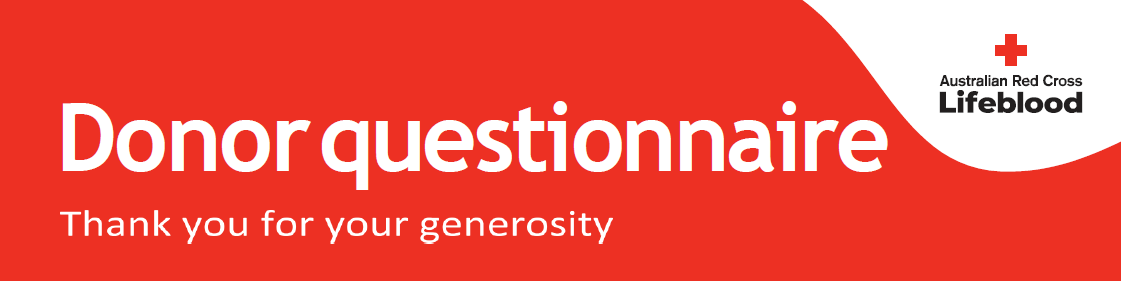 Blood donation is very safe. Occasionally reactions can happen and our team is well trained to manage them.This questionnaire helps keep you and patients safe – all of these questions are important and you need to answer each one honestly. Providing false or misleading information may lead to fines and imprisonment. Some people MUST NOT give blood as it may not be safe for them, or for the patient who receives their donation. You can change your mind about donating at any time – just let us know.FaintingLess than 2 in 100 donors experience some faintness (dizzy, light- headed, hot, sweaty or unwell) during or after donating – most only feel mild faintness or dizziness, which generally passes quickly. In about 1 in 1,000 donations, a donor may faint (lose consciousness) after donating, including after leaving the donor centre. Generally, reactions are more common if you are younger, female or new to donation.Tips to reduce the risk of faintingIn the 24 hours before you donate, males should drink 10 glasses of fluid and females should drink 8 glasses of fluid.In the 3 hours before:Drink 750 mL of fluidsHave something salty to eatAvoid strenuous exercise.During your donation, squeeze your inner thigh and abdominal muscles intermittently to maintain blood pressure.Afterwards, spend at least 15 to 20 minutes in the refreshment area.For 8 hours after:Drink plenty of fluidsAvoid alcoholic and hot drinksAvoid standing for long periodsAvoid getting overheated.For at least 12 hours, avoid strenuous or hazardous activities, including jobs where public safety may be affected.You should check any employment or safety requirements you have. If unsure, please discuss at your interview.If you feel faint:Lie or sit down with your head between your kneesRepeatedly squeeze and release your inner thigh and abdominal musclesAsk for helpIf you’re driving, pull over, park, lay your seat back and callfor assistance. Do not continue driving.BruisingSmall bruises are very common and generally resolve in a few days. Larger bruises, which may be uncomfortable, occur once in every 300 donations. To reduce the risk:Keep the bandage on for 2 hoursMinimise lifting or carrying with your donation arm for 24 hours.If you develop a bruise, an ice pack and/or pain reliever may help. If you bleed, apply pressure and raise your arm.Reactions requiring outside medical careAbout 1 in 1,500 donors will experience a side effect that requires outside medical care. This includes events related to skin disinfection and needle placement (e.g. allergic reaction, local inflammation, infection, piercing an artery, clot or nerve injury).Iron levelsBlood donation can cause low iron (iron deficiency), particularly in:frequent whole blood donorswomen of child-bearing age.Low iron may cause tiredness, difficulty concentrating and low haemoglobin (anaemia).We check haemoglobin before each donation, but not iron. Haemoglobin can be normal in early iron deficiency.We recommend:A healthy, iron-rich dietWomen 18-45 take iron after each whole blood donationWomen trying to become pregnant build healthy iron levels for the increased requirements of pregnancy.Speak with your doctor before donating if you’re concernedabout iron or how often to donate.Testing your donationTo ensure patient safety, we test all successful donations for hepatitis B, hepatitis C and HIV (AIDS virus). We test some donation types for HTLV and syphilis.If your results are significantly abnormal, we’ll notify you usingthe contact details you provided.Stock No. 15340947This page has been intentionally left blank.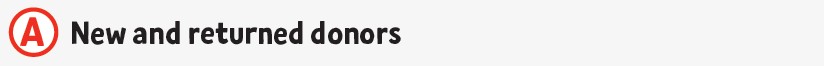 Please complete this section only if:you are a new donor, oryou have not donated within the last 2 years. Otherwise, proceed to section B.Please complete using blue or black ink (not pencil) by placing a cross or tick in the relevant box.All donors please complete this section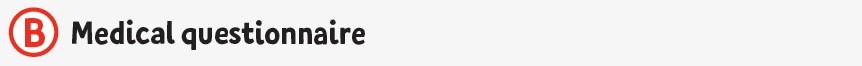 Please complete using blue or black ink (not pencil) by placing a cross or tick in the relevant box.All donors please complete this section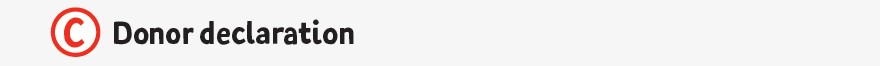 Please complete using blue or black ink (not pencil) by placing a cross or tick in the relevant box.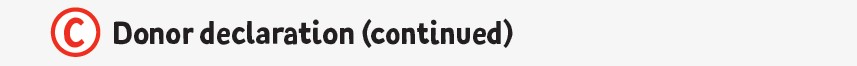 Please print:Surname/family name 	Given name 	Date of birth D D / M M / Y Y Y YHow your information will be usedYour information will be:used to:assess your eligibility to donate blood,ensure the safety of both donors and recipients,contact you for future donations, andassist with research including improving the safety of transfusion and donation;treated as confidential and held in compliance with the Privacy Act 1988 (Cth), State/Territory health records legislation and Lifeblood’s Privacy Policy. Our Privacy Policy explains how we collect, use, store and disclose your personal information; how you may access or seek correction of your personal information; how to make a complaint about a breach of your privacy, and how we will handle that complaint.Our Privacy Policy is available at donateblood.com.auHow your blood will be usedThank you for your special gift of blood.Here’s how your blood donation will be used:Most of the time, we’ll use your donation to help people who are unwell. This may include the supply of plasma from your donation to CSL Behring who is contracted by the Australian government to manufacture plasma-derived medicines for Australians.Your donation may be used by Lifeblood or other approved organisations for the purposes of research, teaching and checking quality.We may supply some red cells from your donation for the production of red cell testing kits which are used by hospitals, pathology services and blood banks in Australia to assist in the correct matching of blood for transfusions.A part of your donation will also be stored in our Blood Sample Archive for possible future testing and research; samples that are no longer required will be destroyed.Approval from an appropriate Human Research Ethics Committee is required before any research is undertaken on any part of your donation.Occasionally we may ask you to undergo follow-up tests which you have the option to decline.DeclarationI agree for my donation to be used for the purposes set out above;I have been provided with, read and understood “Important information for a safe, comfortable donation” and had theopportunity to ask questions;I accept the risks associated with blood donation and agree to follow the instructions of Lifeblood staff to minimise these risks;I agree to notify Lifeblood if, after my donation, I become aware of any reason why my donation should not be used;I declare that I have understood the information on this form and answered the questions honestly and to the best of my knowledge; andI understand there are penalties, including fines and imprisonment, for providing false and misleading information.This declaration is to be signed in the presence of a Lifeblood staff member.Donor signature 	 Date D D / M M / Y Y Y YA1Have you ever volunteered to donate blood or plasma before?A1a. If yes – where? 	When? 	Yes £ No £A2Have you ever been advised not to give blood?Yes £ No £A3Have you ever had:Anaemia or any blood disorder?A serious illness, operation or been admitted to hospital?Yes £ No £A4Have you ever had:Stroke or epilepsy?Heart or blood pressure problems, or chest pain?Rheumatic fever or a heart murmur?Yes £ No £A5Have you ever had:Bowel disease?Lung problems including tuberculosis (TB)?Yes £ No £A6Have you ever had:Diabetes?A thyroid disorder?An autoimmune disease e.g. rheumatoid arthritis or lupus?Yes £ No £A7Have you ever:Had cancer of any kind including melanoma?Received a transplant or graft (organ, bone marrow, cornea, dura mater, bone, etc.)?Yes £ No £A8Have you ever had:Jaundice (yellow eyes/skin) or hepatitis?Malaria, Q fever or Chagas’ disease?Yes £ No £A9Have you ever had treatment with the medication TIGASON (Etretinate) or NEOTIGASON (Acitretin)?Yes £ No £A10Have you had a neurosurgical procedure involving the head, brain or spinal cord between 1972 and 1989?Yes £ No £A11Have you received injections of human growth hormone for short stature or human pituitary hormone for infertility prior to 1986?Yes £ No £A12What was your country of birth? 	A13Have you ever been outside Australia?Yes £ No £If your answer to question 13 is ‘No’ please go straight to Section B on the next page.If your answer to question 13 is ‘No’ please go straight to Section B on the next page.If your answer to question 13 is ‘No’ please go straight to Section B on the next page.A14Have you spent a continuous period of 6 months or more outside Australia at any stage of your life?Yes £ No £A15Have you been outside Australia in the last 3 years?Yes £ No £A15a. If your answer is “Yes” – Have you been in Papua New Guinea (PNG) in the last 3 years?Yes £ No £A16Have you ever received a transfusion or injection of blood or blood products outside Australia?Yes £ No £B1Are you feeling healthy and well?Yes £ No £B2Did you have any side effects after leaving the donor centreafter your last donation?This is my first donation £ Yes £ No £This is my first donation £ Yes £ No £This is my first donation £ Yes £ No £B2a. If your answer is “Yes” – did you report this to Australian Red Cross Lifeblood?B2a. If your answer is “Yes” – did you report this to Australian Red Cross Lifeblood?B2a. If your answer is “Yes” – did you report this to Australian Red Cross Lifeblood?Yes £ No £B3Are you allergic to the antiseptic chlorhexidine?Yes £ No £B4What is your weight? 	kgNote: If you’re unsure, please weigh yourself on the scales provided.B5In the next 3 days, do you intend to participate in any activity which would place you or others at risk of injury if you were to become unwell after donating, such as driving public transport, operating heavy machinery, underwater diving, piloting a plane or other activities?In the next 3 days, do you intend to participate in any activity which would place you or others at risk of injury if you were to become unwell after donating, such as driving public transport, operating heavy machinery, underwater diving, piloting a plane or other activities?In the next 3 days, do you intend to participate in any activity which would place you or others at risk of injury if you were to become unwell after donating, such as driving public transport, operating heavy machinery, underwater diving, piloting a plane or other activities?Yes £ No £B6In the last week, have you:Had dental work, cleaning, fillings or extractions?Taken any aspirin, pain killers or anti-inflammatory preparations?Had any cuts, abrasions, sores or rashes?In the last week, have you:Had dental work, cleaning, fillings or extractions?Taken any aspirin, pain killers or anti-inflammatory preparations?Had any cuts, abrasions, sores or rashes?Yes £ No £B7In the last week, have you had a gastric upset, diarrhoea, abdominal pain or vomiting?In the last week, have you had a gastric upset, diarrhoea, abdominal pain or vomiting?In the last week, have you had a gastric upset, diarrhoea, abdominal pain or vomiting?Yes £ No £B8Since your last donation, have you – or if you’re a new donor, have you in the last 12 months:Been unwell?Seen a doctor or any health care practitioner?Undergone any tests/investigations?Had an operation/surgical procedure?Since your last donation, have you – or if you’re a new donor, have you in the last 12 months:Been unwell?Seen a doctor or any health care practitioner?Undergone any tests/investigations?Had an operation/surgical procedure?Since your last donation, have you – or if you’re a new donor, have you in the last 12 months:Been unwell?Seen a doctor or any health care practitioner?Undergone any tests/investigations?Had an operation/surgical procedure?Yes £ No £B9Since your last donation, have you – or if you’re a new donor, have you in the last 12 months –had chest pain/angina or an irregular heartbeat?Since your last donation, have you – or if you’re a new donor, have you in the last 12 months –had chest pain/angina or an irregular heartbeat?Since your last donation, have you – or if you’re a new donor, have you in the last 12 months –had chest pain/angina or an irregular heartbeat?Yes £ No £B10Since your last donation, have you – or if you’re a new donor, have you in the last 12 months:Had shingles or chickenpox?Had any immunisations/vaccinations (including as part of a clinical trial) other than influenza vaccine in Australia (e.g. fluvax)?Since your last donation, have you – or if you’re a new donor, have you in the last 12 months:Had shingles or chickenpox?Had any immunisations/vaccinations (including as part of a clinical trial) other than influenza vaccine in Australia (e.g. fluvax)?Since your last donation, have you – or if you’re a new donor, have you in the last 12 months:Had shingles or chickenpox?Had any immunisations/vaccinations (including as part of a clinical trial) other than influenza vaccine in Australia (e.g. fluvax)?Yes £ No £B11Since your last donation, have you – or if you’re a new donor, have you in the last 12 months –had a sexually transmitted infection e.g. syphilis, gonorrhoea or genital herpes?Since your last donation, have you – or if you’re a new donor, have you in the last 12 months –had a sexually transmitted infection e.g. syphilis, gonorrhoea or genital herpes?Since your last donation, have you – or if you’re a new donor, have you in the last 12 months –had a sexually transmitted infection e.g. syphilis, gonorrhoea or genital herpes?Yes £ No £B12Since your last donation, have you – or if you’re a new donor, have you in the last 12 months –taken or used any medication, including:Regular medication?Clinical trial medication?Acne or other skin condition medications?Since your last donation, have you – or if you’re a new donor, have you in the last 12 months –taken or used any medication, including:Regular medication?Clinical trial medication?Acne or other skin condition medications?Since your last donation, have you – or if you’re a new donor, have you in the last 12 months –taken or used any medication, including:Regular medication?Clinical trial medication?Acne or other skin condition medications?Yes £ No £B13Since your last donation, have you – or if you’re a new donor, have you in the last 12 months –taken or used:PrEP (pre-exposure prophylaxis) to prevent HIV infection?Injectable medications?Since your last donation, have you – or if you’re a new donor, have you in the last 12 months –taken or used:PrEP (pre-exposure prophylaxis) to prevent HIV infection?Injectable medications?Since your last donation, have you – or if you’re a new donor, have you in the last 12 months –taken or used:PrEP (pre-exposure prophylaxis) to prevent HIV infection?Injectable medications?Yes £ No £B14Do you know anyone in your family who had or has:Creutzfeldt-Jakob disease (CJD)?Gerstmann-Straussler-Scheinker syndrome (GSS)?Fatal familial insomnia (FFI)?Yes £ No £B15Since your last donation, have you – or if you’re a new donor, have you in the last 12 months – been pregnant (including miscarriage and termination of pregnancy)?Since your last donation, have you – or if you’re a new donor, have you in the last 12 months – been pregnant (including miscarriage and termination of pregnancy)?I am male £ Yes £ No £I am male £ Yes £ No £B15a. If your answer is “Yes” – have you been pregnant in the last 9 months?B15a. If your answer is “Yes” – have you been pregnant in the last 9 months?Yes £ No £If you have completed Section A today, please go to Section C on the next page.If you have completed Section A today, please go to Section C on the next page.If you have completed Section A today, please go to Section C on the next page.If you have completed Section A today, please go to Section C on the next page.If you have completed Section A today, please go to Section C on the next page.B16Have you been in Papua New Guinea in the last 3 years?Yes £ No £B17Since your last donation, have you been outside Australia?Yes £ No £B18Since your last donation, have you received a transfusion or injection of blood or blood products?Since your last donation, have you received a transfusion or injection of blood or blood products?Since your last donation, have you received a transfusion or injection of blood or blood products?Yes £ No £